令和元年度（第36回）全国社会就労センター長研修会参加、宿泊、昼食、情報交換会のご案内参加費について	全国社会就労センター協議会／日本セルプセンター　	会 員 施設　15,000円				〃　　　　　　　　　　　　 	未加入施設　38,000円（参加申込みと同時に加入申し込みされた場合、会員施設・事業所扱いとなります）申込締切日　　　	令和2年2月3日（月）　*ただし、定員（350名）になり次第締め切らせていただきます宿泊のご案内	①取扱期間：2020年2月26日（水）・27日（木）の各日　　　　　　　　　　　　　　②食事条件：１泊朝食付　　③最少催行人員：１名様より　　④添乗員：同行いたしません。　・名鉄観光サービス㈱が企画実施する国内募集型企画旅行となり、宿泊料金は朝食付・税金、サービス料を含むお一人様１泊あたりの金額です。・第2希望宿泊施設、または上記宿泊施設が満室となりました場合は近隣の他宿泊施設をご案内させていただくことがございます。予めご了承ください。・お部屋数の関係で禁煙・喫煙のご希望に添えない方がいらっしゃいますので、予めご了承ください。・バリアフリールームをご希望の方は、別途お問い合わせください。なお、お部屋数に限りがございます。予めご了承ください。昼食のご案内		期日：2月27日（木）／昼食（お弁当）代：1,500円（お茶付、税込）研修初日（2月27日）の昼食手配を承ります。ご希望の方は別紙申込書にて事前にお申込みください。*昼食のお申込みは旅行契約に該当いたしません。情報交換会のご案内	期日：2月27日（木） 18:00～19:30／情報交換会参加費：7,700円（税サ込）　研修初日、川崎日航ホテル「12階鳳凰の間」にて情報交換会を開催します。参加をご希望の方は、別紙申込書にてお申込みください（定員は260名になります）。*情報交換会のお申込みは旅行契約に該当いたしません。お申込み方法および費用のお支払いについて・Web申込をご希望の方は、http://www.mwt-mice.com/events/selp36thよりログインいただきまして、お申込ください。・FAXにてお申込の方は、申込書に必要事項をご記入の上、名鉄観光サービス㈱ＭＩＣＥセンターまでお送りください。・2月10日(月)頃を目処に参加券及び送金についてのご案内を郵送いたしますので到着後ご送金をお願いいたします。お振込期日は、2月21日（金）を予定しております。　・お振込の際の振込手数料は、皆様でご負担いただきますよう、よろしくお願い致します。お申込み後の変更、取消並びに旅行条件について・変更および取消が生じた場合は、申込の際の申込書を変更箇所がわかるよう訂正の上、名鉄観光サービス株式会社ＭＩＣＥセンターまでFAXにてご連絡ください。・2月20 日以降の取消については、参加費の返金はせず、資料送付をもってかえさせていただきます。予めご了承ください。・その他の取消に関しましては、取消日により下記の取消料を申し受けます。予めご了承ください。※受付時間外にいただいた変更・取消のご連絡は、翌営業日の受付扱いとさせていただきます。ご了承ください。旅行条件（募集型企画旅行契約）本研修会の「宿泊プラン」は名鉄観光サービス㈱が旅行企画・実施するものであり、お申し込みいただくお客様は、当社と募集型企画旅行契約を締結することになります。詳しい旅行条件を説明した書面をお渡ししますので、事前にご確認の上、お申込みください。 (旅行条件・旅行代金は、令和元年11月25日を基準としております。)	お申込み・お問合せ先（旅行企画・実施）◎年末年始の営業について　	年末は12月27日（金）17:30までの受付となります。年始は1月6日（月）9:30から受付いたします。			12月31日（火）～1月5日（日）の間は休業とさせていただきます。宿泊施設名申込記号宿泊料金（お一人様1泊あたり）宿泊料金（お一人様1泊あたり）会場からの所要時間　等川崎日航ホテル1-Sシングル13,800円会場と同施設川崎日航ホテル1-Tツイン11,000円会場と同施設相鉄フレッサイン川崎駅東口2-Sシングル11,800円会場から徒歩約8分ダイワロイネットホテル川崎3-Sシングル12,500円会場から徒歩約4分取消日21日前まで20～8日前7～2日前前日当日および無連絡宿　泊無料20％30％40％100％情報交換会無料無料100%100%100%昼　食無料無料100%100%100%名鉄観光サービス㈱ ＭＩＣＥセンター　担当 北川・野口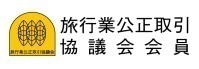 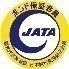 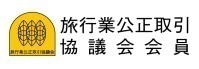 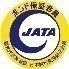 〒100-0013　東京都千代田区霞が関3-3-2　新霞が関ビルＬＢ階電話 03-3595-1121　ＦＡＸ 03-3595-1119　　受付時間　平日9:30～17:30　土日祝日休業観光庁長官登録旅行業第55号　日本旅行業協会正会員　ボンド保証会員　旅行業公正取引協議会会員　総合旅行業務取扱管理者 田中　広伸旅行業務取扱管理者とは、お客様の旅行を取扱う営業所での取引の責任者です。このご旅行の契約に関し、担当者からの説明にご不明の点がございましたら、ご遠慮なく上記の旅行業務取扱管理者にお尋ねください。　　　　　　　　　　　　　　　　　　　　　　　　　　　　　　　　　　　　　　　　　　　　　　　　　　　営推19-112